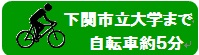 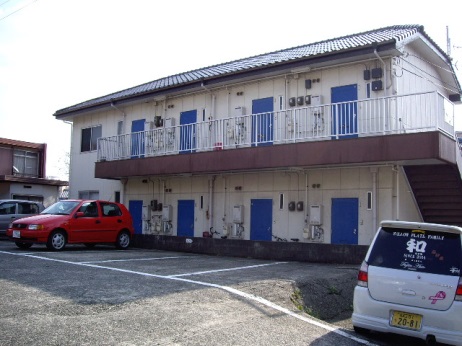 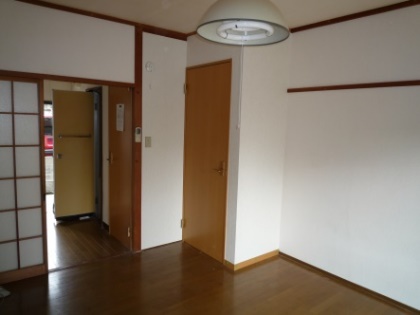 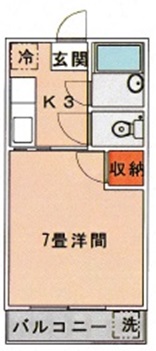 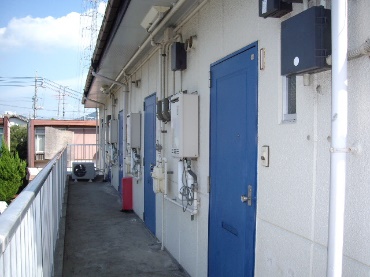 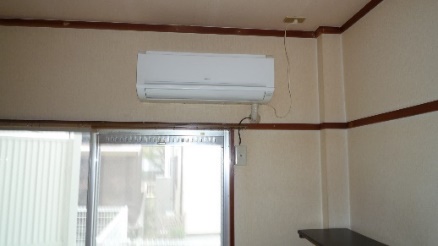 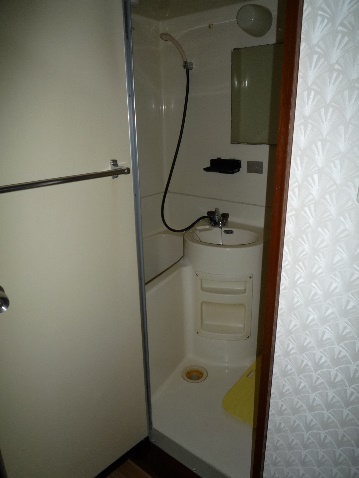 　　●都市ガス、浄化槽　  　　●エアコン、照明付　  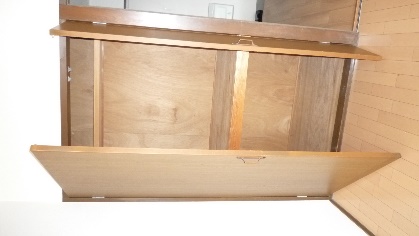 　　●洗濯機置場ベランダ  　　●押入　　　　　　　　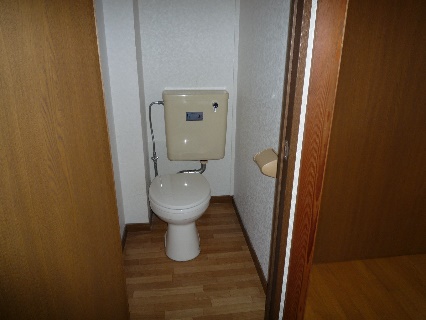 　　●給湯（２ヶ所）      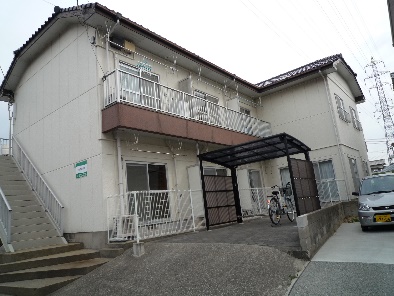 　　●風呂（湯はり設定）  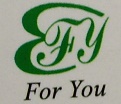 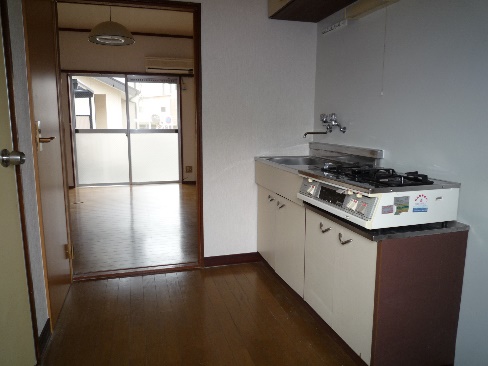 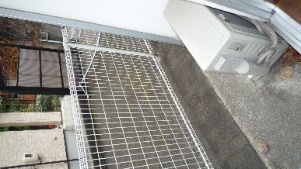 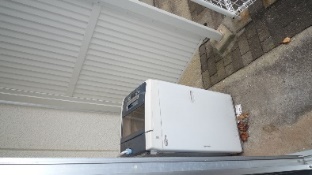 賃　料共益費込構　造重量鉄骨造築　年昭和６１年９月面　積19.84㎡